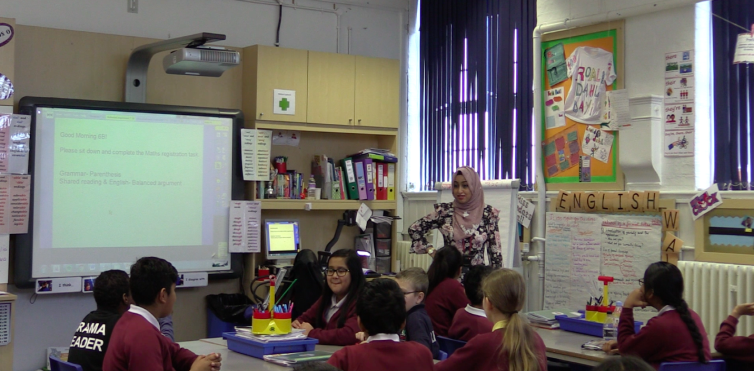 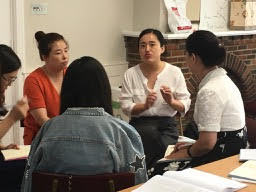 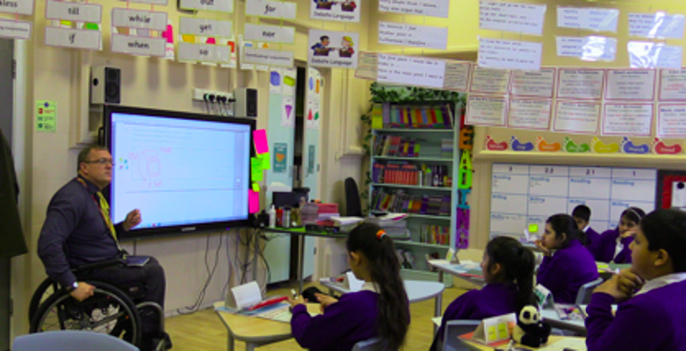 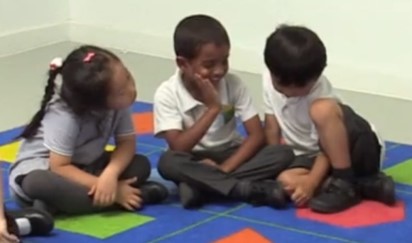 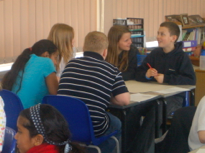 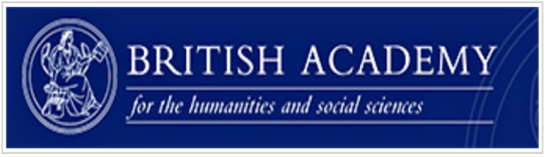 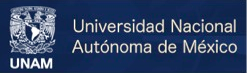 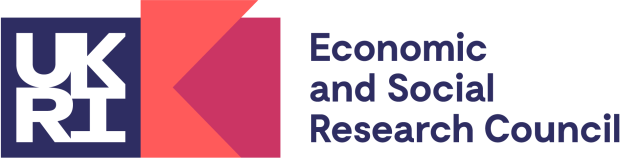 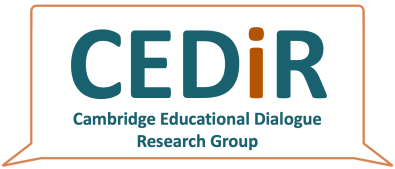 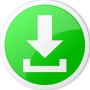 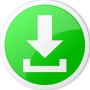 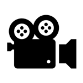 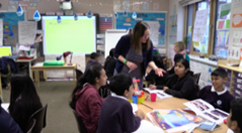 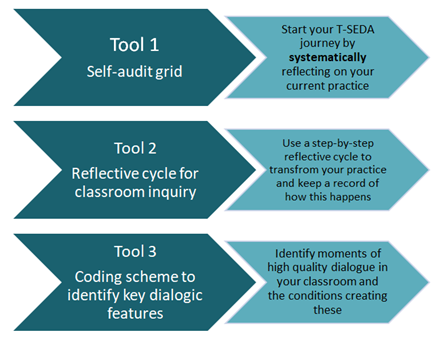 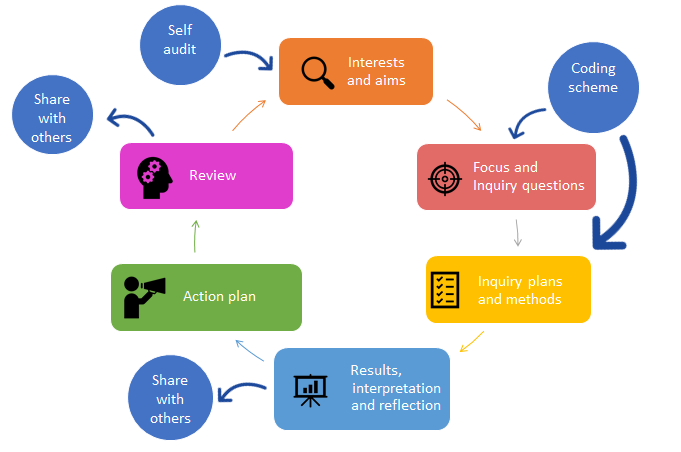 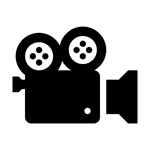 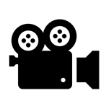 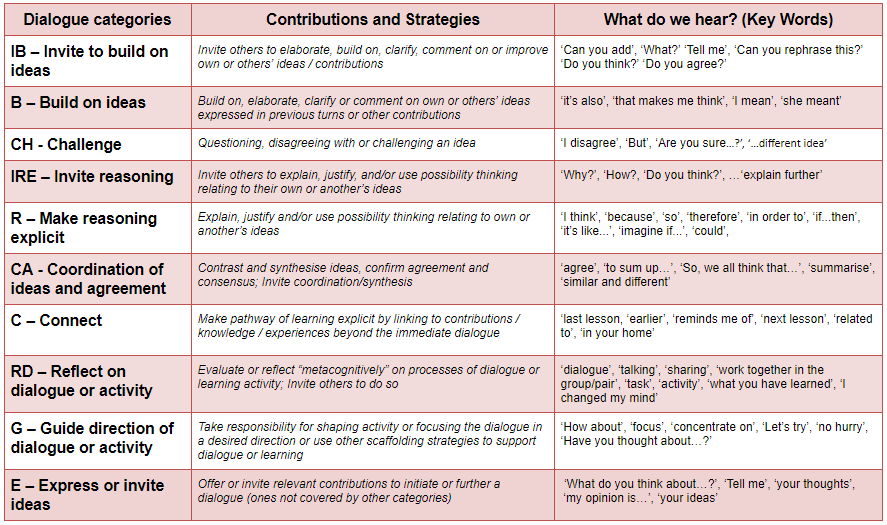 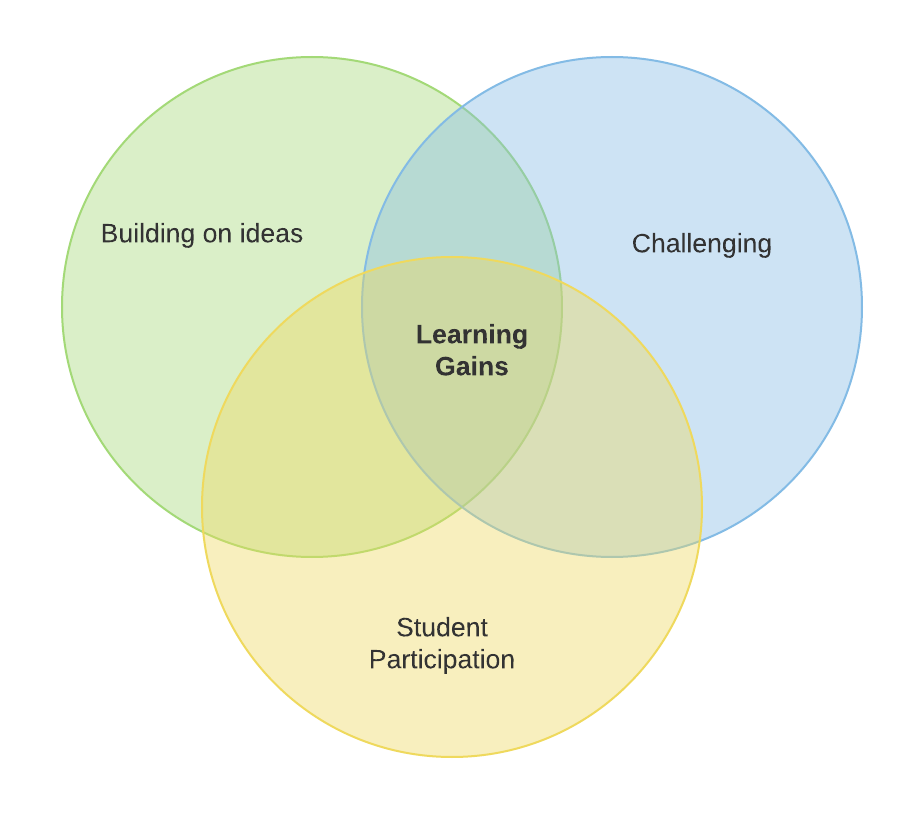 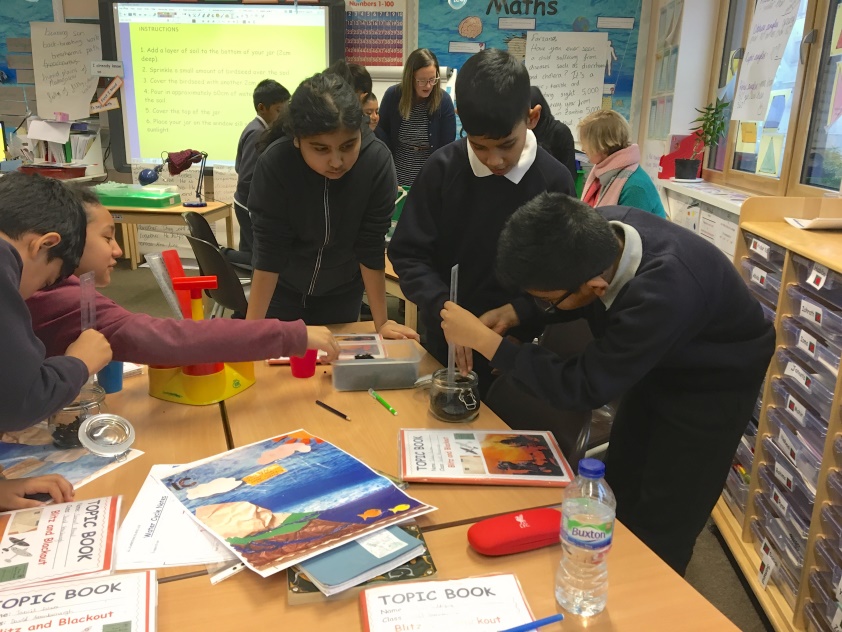 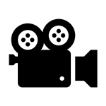 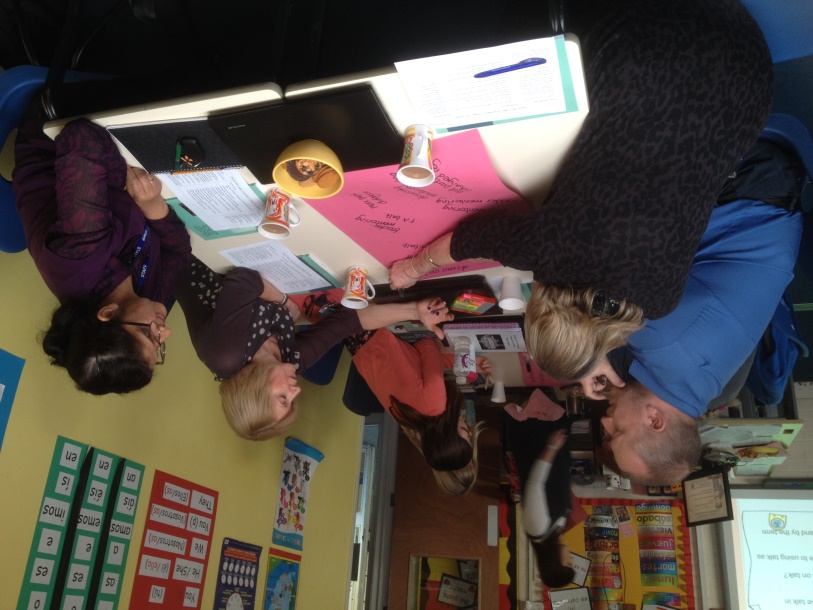 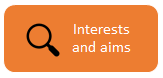 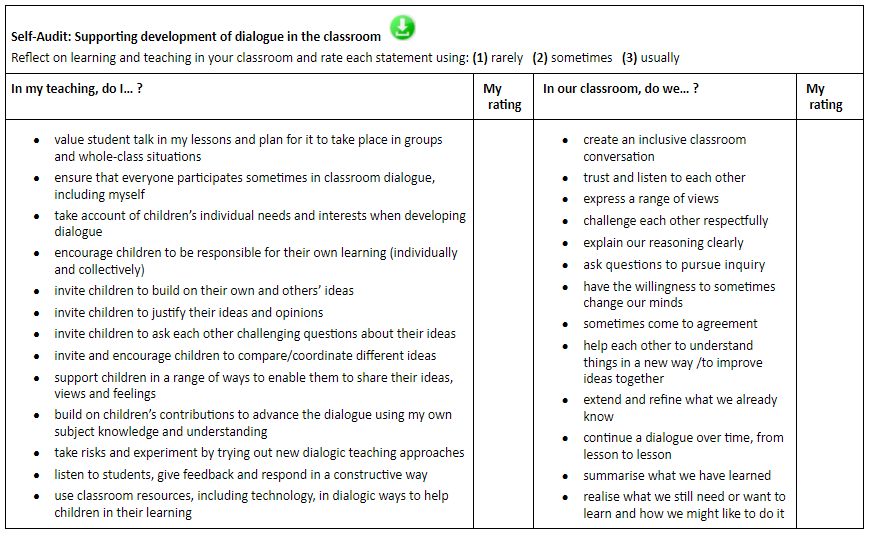 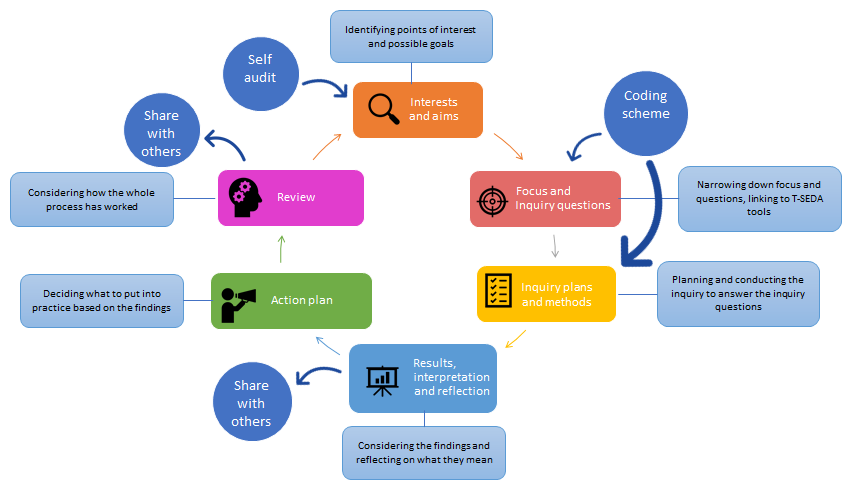 Reflective Cycle of Inquiry				                                        Name: Julia Monks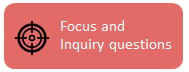 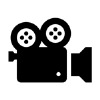 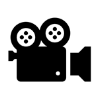 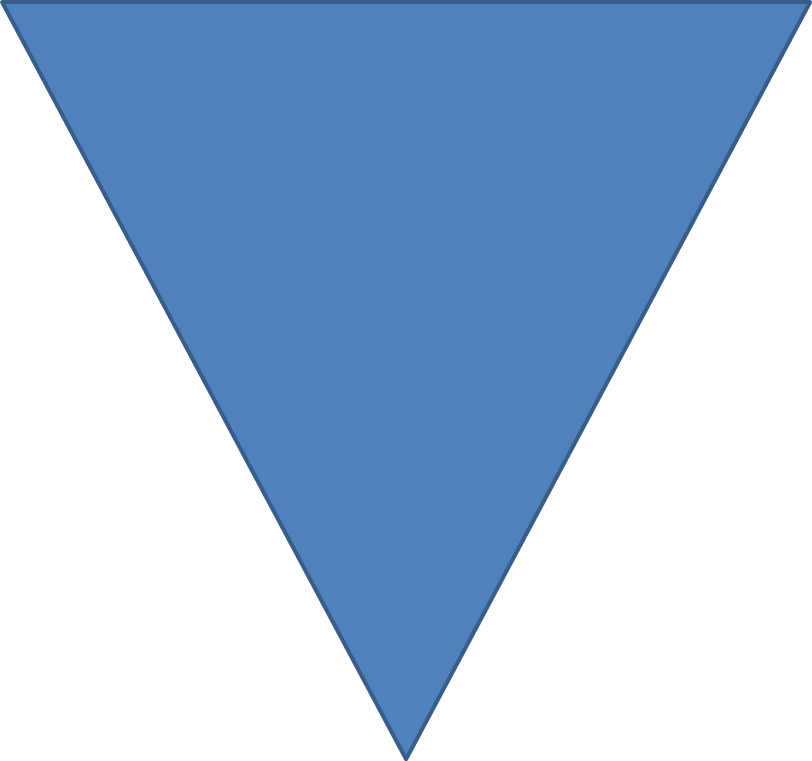 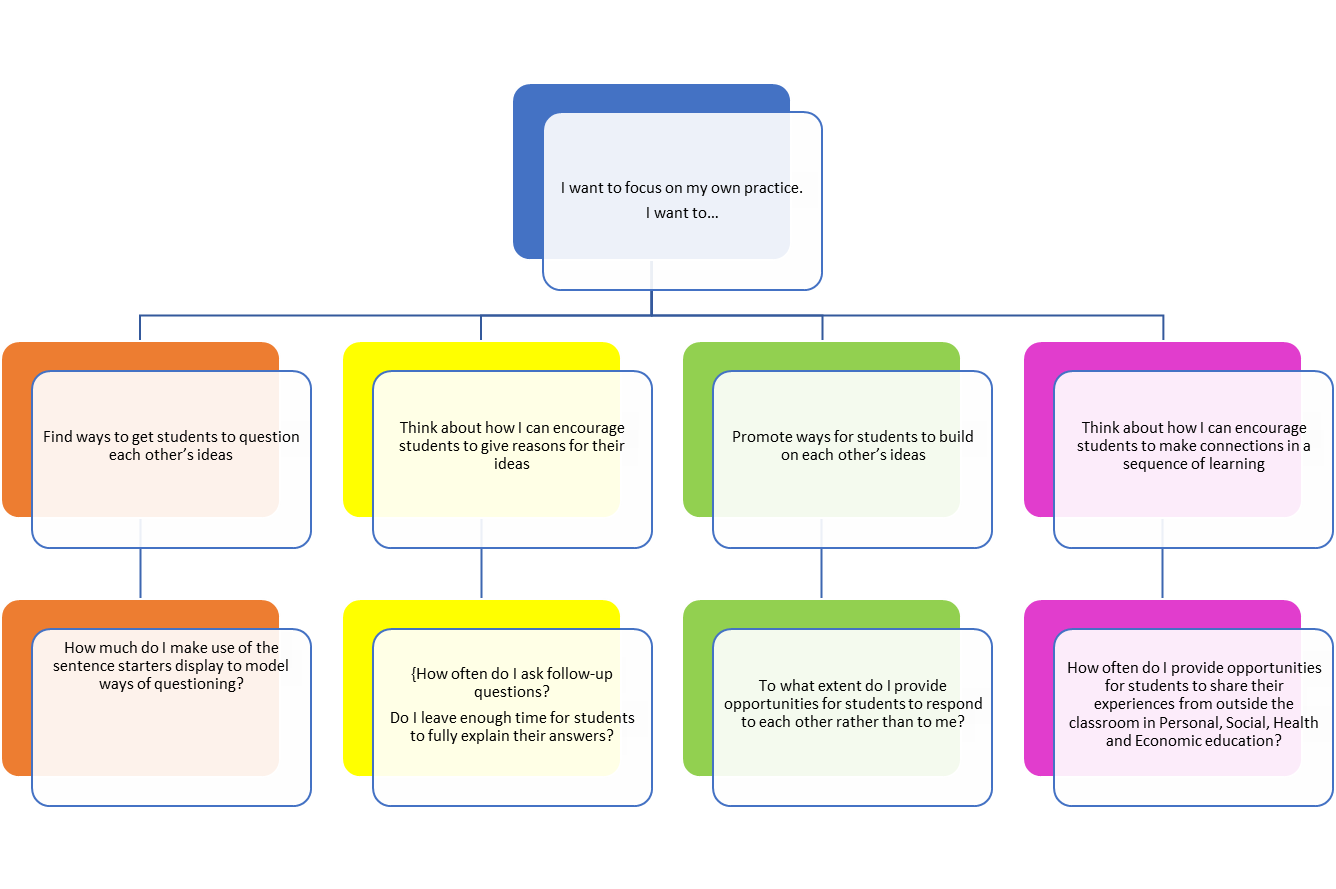 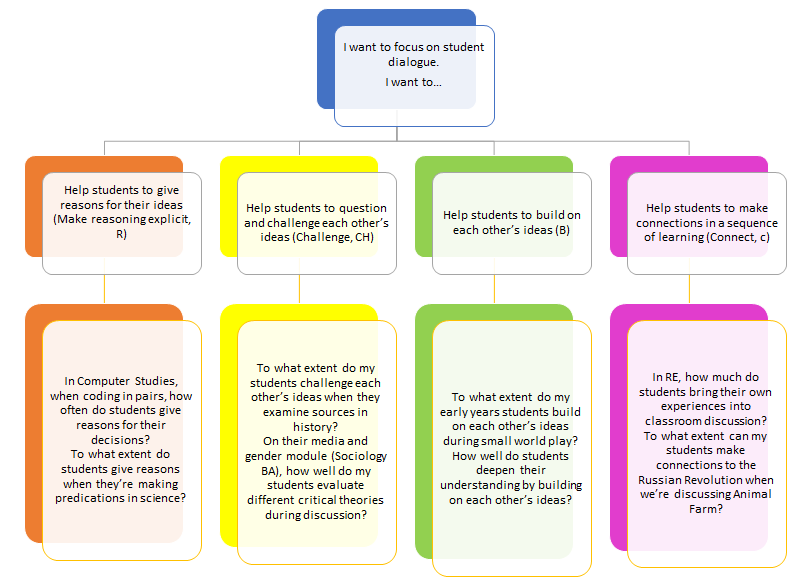 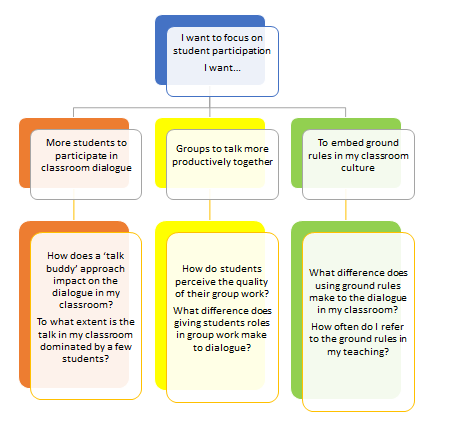 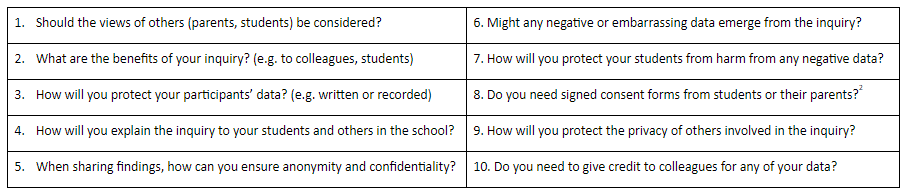 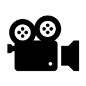 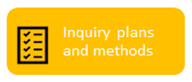 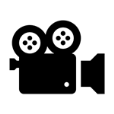 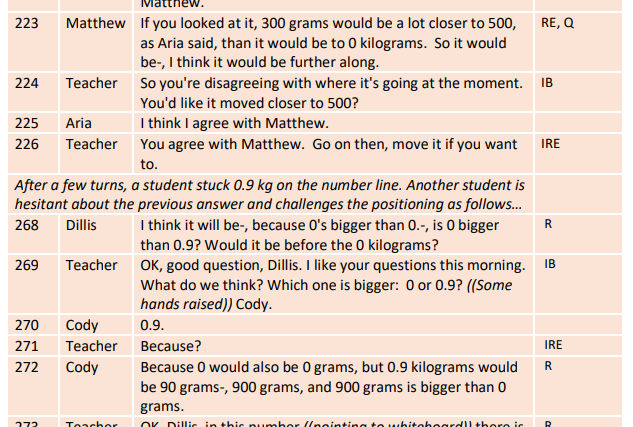 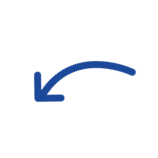 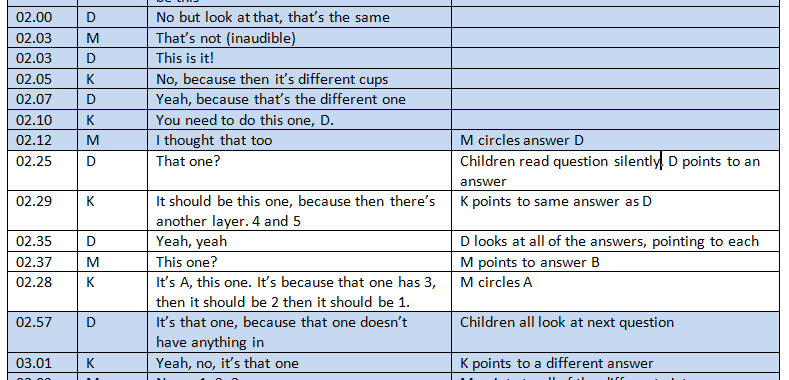 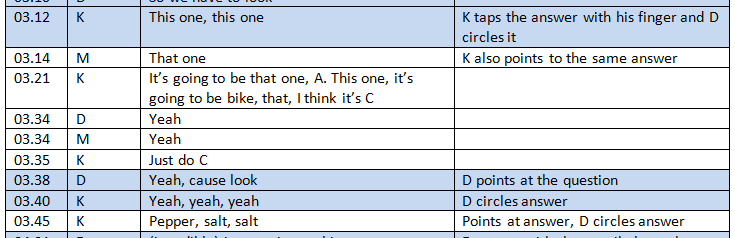 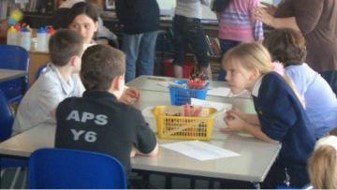 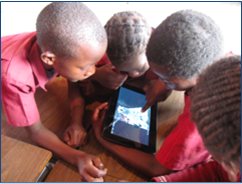 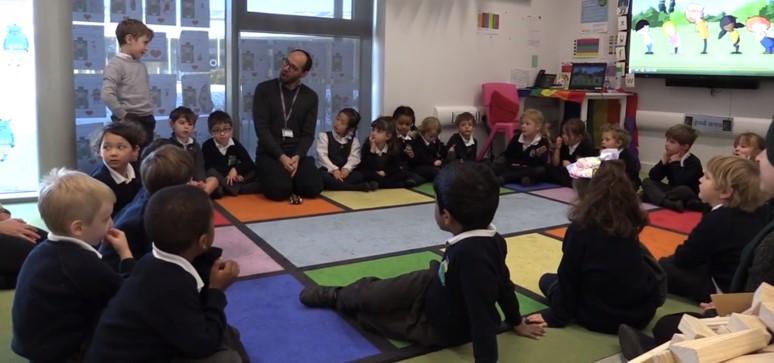 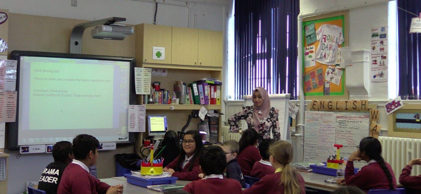 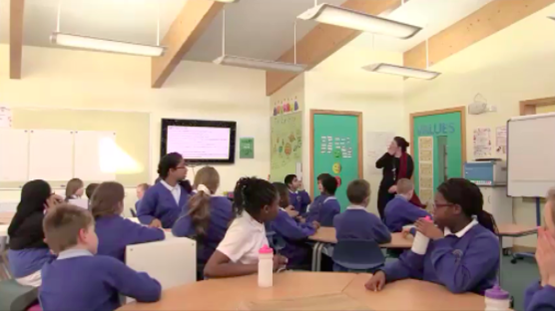 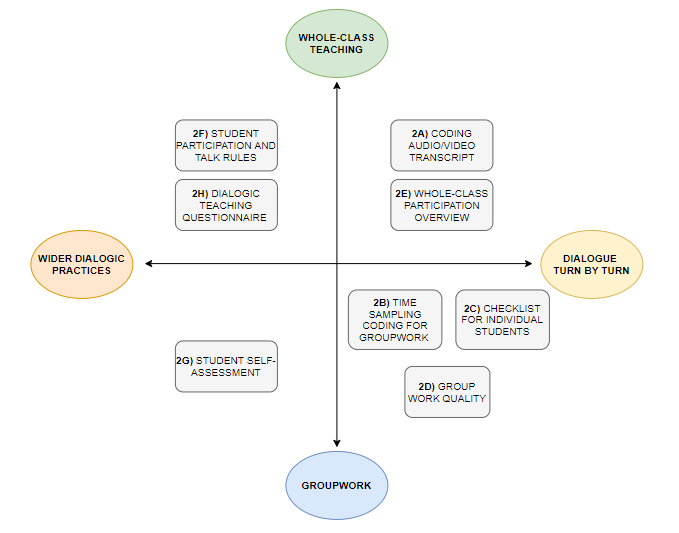 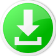 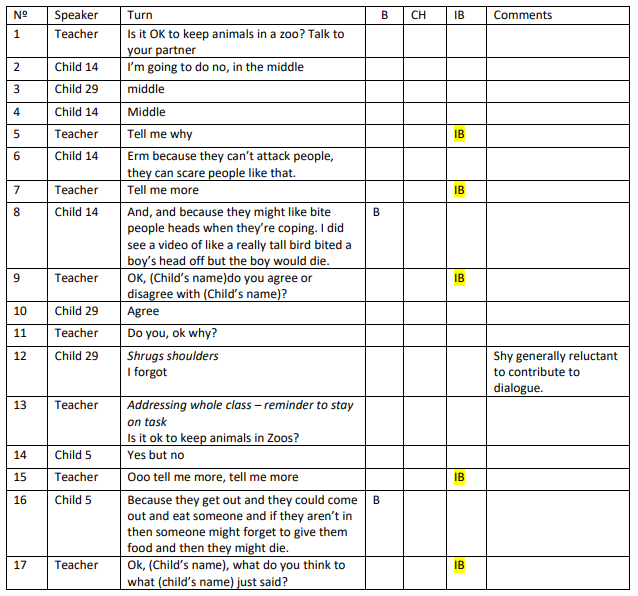 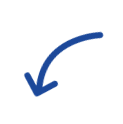 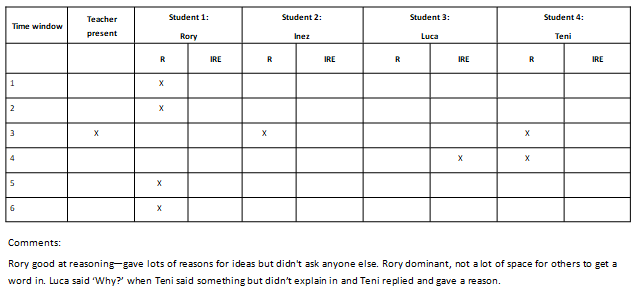 Video 1: What is educational dialogue?Video 10: Using the coding scheme (part 1)Video 2: How does dialogue support learning?Video 11: Using the coding scheme (part 2)Video 3: Practical tips for supporting classroom dialogue: ground rulesVideo 12: Recording dialogue and coding in your classroomVideo 4: Practical tips for supporting classroom dialogue: talking pointsVideo 13: Identifying productive dialogue: ‘building on’ and ‘challenging’ ideasVideo 5: The T-SEDA pack welcome guideVideo 14: Practising coding: whole class dialogueVideo 6: Completing your self auditVideo 15: The value of group dialogueVideo 7: Completing your reflective cycleVideo 16: Coding and rating the quality of small group dialogueVideo 8: Ethics in educational inquiryVideo 17: Promoting student participation in dialogueVideo 9: The impact of T-SEDA inquiry      a. Introduction to T-SEDA                                                                       1b. What is educational dialogue?                                           5c. Educational dialogue and learning in diverse contexts     7               Evidence that teacher-student dialogue promotes learning    7               Peer group dialogue   8               Dialogue in different contexts    9               Dialogue with young children  10               Higher  education and adult learners  11               Dialogue in curriculum subjects   12               Equity and participation of all learners  13               Promoting a positive classroom culture for educational dialogue  14d. How productive is the dialogue in my classroom? A self-audit for teachers  15e. Reflective cycle of classroom inquiry  17f. Choosing an inquiry focus  20g. Research ethics  25     h. Analysing classroom talk: systematic observation and coding        26     i. Possible uses of the T-SEDA pack       30Younger students: you might hear simpler language, and building or challenges might be expressed through these kinds of phrasesOlder students: you might hear more formal sentence starters or more sophisticated language Build on Ideas ‘And…’;  ‘So then…’;  ‘Oh yeah…’; ‘I agree that…’; ‘That’s a good point’;  ‘We started off thinking…, and then…’Challenge ‘No!’; ’But…’; ‘It can’t be…’;  ‘I disagree that…’; That doesn’t seem right ‘;  ‘ That isn’t possible, because…’;  ‘I think that’s  half right’; ‘That’s not possible’Reasoning ‘Because…’ ‘Listening, Attention and Understanding.Children at the expected level of development will:Possible T-SEDA dialogue codeWhat you might hearListen attentively and respond to what they hear with relevant questions, comments and actions when being read to and during whole class discussions and small group interactionsBuild on Ideas (B): build on, elaborate, clarify or comment on own or other’s ideas expressed in previous turns or contributionsI’m glad I didn’t see a Gruffalo. The mouse was brave.Yeah, the mouse was brave, and sneakyMake comments about what they have heard and ask questions to clarify their understanding;Build on Ideas (B): build on, elaborate, clarify or comment on own or other’s ideas expressed in previous turns or contributionsChallenge (CH): Question, disagree with or challenge an idea.Where did the skeletons come from then?No, I’m not scared of the skeletons, they look friendlyHold conversation when engaged in back-and-forth exchanges with their teacher and peers.Connect (C): Link to contributions/knowledge/experiences beyond the immediate dialogueWe went to the woods, we went stumble, trip, stumble, tripSpeaking.Children at the expected level of development will:Participate in small group, class and one-to-one discussions, offering their own ideas, using recently introduced vocabulary;Guide Direction of Dialogue or Activity (G): Take responsibility for shaping the activity or focussing the dialogue in a desired directionGet that big bowl then you can be daddy bear. I’ll be mummy bear.Offer explanations for why things might happen, making use of recently introduced vocabulary from stories, non-fiction, rhymes and poems when appropriate;Make Reasoning Explicit (R): explain, justify or use possibility thinking relating to their own or others ideasI think if I made a giant jam sandwich the bread would get too squishyCODING CATEGORIES CONTRIBUTIONS AND STRATEGIES WHAT DO WE HEAR? B – Build on ideasbuild on, elaborate, clarify or comment on own or others’ ideas expressed on previous turns or other contributions to the learning activity (oral/written/other) build on own or another’s previous ideas /contributions by adding something new clarify, elaborate, extend, reformulate own or another’s previous ideas / contributions comment on previous ideas / contributionsPossible Key Words to look for:‘it’s also’, ‘that makes me think’, ‘I mean’, ‘she meant’
Examples: Kate’s idea made me think about why the character would do that.I’ve got an idea that no-one has mentioned yet…What I meant earlier was…Ahmed’s story had a lot of detailed descriptionMy idea was similar to Jose, I wrote that flowers would make the best presentIB – Invite to build on ideas Invite building on, elaboration, clarifying or commenting on own or others’ ideas / contributions to learning activity (oral / written / other) invite others to build on own or others’ ideas invite others to clarify a contribution invite others to comment on others’ ideas or views (including invitations to agree/disagree or evaluate)  invite others to refine/improve ideasPossible Key Words to look for: ‘What?’ ‘Tell me’, ‘Can you rephrase this?’ ‘Do you think?’ ‘Do you agree?’ Can you add to…?’
Examples:What do you mean? Tell me more…Can anyone add to that?   Can you give an example of what you said?Is your idea similar to Manuel’s?  What do you think about Maria’s idea? Do you agree with what Chris just said?What other information do we need?How can you improve Sanjay’s group’s poster/concept map?CODING CATEGORIES CONTRIBUTIONS AND STRATEGIES WHAT DO WE HEAR? CH – ChallengeQuestioning, disagreeing with or challenging an idea Stating full or partial disagreement Doubting an idea Challenging an idea Rejecting an idea Indicating that two or more ideas that have been expressed are in disagreementPossible Key Words to look for:‘I disagree’, ‘No’, ‘But’, ‘Are you sure…?’ ‘…different idea’
Examples:I’m not sure it will float actuallyI don’t think that’s right, I think.... or ‘I have a different idea…’Are you sure these angles are the same?But then that wouldn’t happen if…That’s partially true, but not when…I don’t agree with that at all It’s not Victorian London thoughNo, I think that other oneR – Make reasoning explicitExplain, justify and/or use possibility thinking relating to own or another’s ideas explain, justify, draw on evidence, make analogies, make distinctions predict, hypothesise speculate, explore different possibilitiesPossible Key Words to look for:‘I think’, ‘because’, ‘so’, ‘therefore’, ‘thus,’ ‘in order to’, ‘if...then’, ‘not...unless’, ‘it’s like...’, ‘imagine if...’, ‘would’, ‘could’ or ‘might’Examples: I think the wood will float but not the metal.The ice caps melting by 10% supports the global warming theory.If children don’t have to go to school, they wouldn’t learn maths properly.If I chose the first alternative I would be safer, but if I choose the second one I could eventually have greater gains.I think the author might be referring to feelings when he writes about water.CODING CATEGORIES CONTRIBUTIONS AND STRATEGIES WHAT DO WE HEAR? IRE – Invite reasoningInvite explaining, justifying, and/or using possibility thinking relating to their own or another’s ideas invite others to explain, justify, draw on evidence, make analogies, make distinctions invite others to predict, hypothesise invite others to speculate, explore different possibilitiesPossible Key Words to look for:‘Why?’, ‘How?, ‘Do you think?’, ‘explain further’Examples:How did you arrive at that solution/conclusion/evaluation?I don’t quite understand. Can you explain further? Group X/Classmate Y said that it is because of... what do you think about their explanation? What would/could/might happen if...?Which objects do you think might float?Why do you think that was? (in relation to a statement/observation)Why do you think that would be? (in relation to a statement/observation)How do you know that?CA - Coordination of ideas and agreementContrast and synthesise ideas, express agreement and consensus, or invite others to do this come to a consensus view evaluate at least two different ideas by comparing / contrasting / critiquing them judge the value of an idea / artefact  confirm agreement/consensus  propose to resolve differences and/or agree a solution synthesise, generalise invite consensus, evaluation, summaryPossible Key Words to look for:‘I agree’, ‘to sum up…’, ‘So, we all think that…’, ‘summarise’, ‘similar and different’Examples:So we agree with Jason… because…Elaine came up with more evidence than Tim, she was more convincing. I think all we agree that a suspension bridge would work best.I agree with Maria and not with Andy because the pebble is too heavy to floatWe agree that these ideas can’t be reconciled.I see what you mean, Option C is probably right, not B.They are both saying the same thing because…CODING CATEGORIES CONTRIBUTIONS AND STRATEGIES WHAT DO WE HEAR? RD – Reflect on dialogue or activityEvaluate or reflect “metacognitively” on processes of dialogue or learning activity; invite others to do so talk about talk rules / ground rules reflect (or invite to reflect) about the processes/ value/ impact of dialogue reflect (or invite to reflect) on value/ impact of learning activity explicitly acknowledge a shift of positionPossible Key Words to look for:‘dialogue’, ‘talking’, ‘sharing’, ‘work together in the group/pair, ‘task’, ‘activity’, ‘what you have learned’, ‘I changed my mind’, changed your mind’, ‘listening’, ‘talk rules’
Examples:I like sharing ideas because it can give us new ideas for our writing.They (talking and listening) kind of go together, don’t they?It (dialogue) works when everyone is talking about the right thingSo, thinking about our ground rules for talking in the classroom...In your group can you think about what makes dialogue work?Do you think we need new talk rules for next time?I can see you were listening to each other carefully; did that help your learning?What have you learned in today’s lesson? Have you changed what you think?What / whose argument helped you change your mind, and why?How did you feel about being a group leader today?As the ‘note-taker’ in your group did you feel you participated in the dialogue?CODING CATEGORIES CONTRIBUTIONS AND STRATEGIES WHAT DO WE HEAR? C – ConnectMake pathway of learning explicit by linking to contributions / knowledge / experiences beyond the immediate dialogue refer back to earlier contributions or flag up forthcoming requests refer forward or back to relevant activity or artefacts refer to wider contexts beyond the classroom or to prior knowledge / experiencesPossible Key Words to look for:‘last lesson, ‘earlier’, ‘reminds me of’, ‘next lesson’ ‘related to’, ‘in your home’Examples: It’s like when we did/learnt…How is today’s lesson related to last lesson?  Who remembers the experiment we did with keeping plants in the dark? At the end of the lesson I'm going to ask you to write down what you think happened and why.Who has visited the science museum and can tell us what they’ve seen? I know a lot about horse riding because I have my own horse.Do you think you might find similar creatures in the soil in your own garden?Have you seen anything on the news that refers to weather or climate?Is there any information in earlier chapters that is useful?G – Guide direction of dialogue or activityTake responsibility for shaping activity or focusing the dialogue in a desired direction or use other scaffolding strategies to support dialogue or learning(This general category captures contributions that support the flow of dialogue and may enhance student participation) encourage student-student dialogue  offer thinking time propose possible courses of action or inquiryPossible Key Words to look for:‘How about’, ‘focus’, ‘concentrate on’, ‘Let’s try’, ‘no hurry’Examples:So, in answer to the question, what have you found out?Are you thinking about...?Don’t worry, have a go...Let’s try adding up instead!Take your time and let me know when you’ve thought of anything.Why don’t you explain to Kelly what we are doing?In pairs can you discuss which of these sources you think is the most reliable account of the battle?What would Newton say?CODING CATEGORIES CONTRIBUTIONS AND STRATEGIES WHAT DO WE HEAR? E – Express or invite ideasOffer or invite relevant contributions to initiate or further a dialogue (ones not covered by other categories)  invite opinions, ideas, beliefs or examples without referring back or  building on prior contributions, typically by open, general questions, or by drawing more people into the exchange without explicitly inviting them to build/reason/coordinate/query  make a relevant contribution, including short responses to closed questions; plenary reporting; extended ideas not explicitly linked to previous contributionsPossible Key Words to look for:‘What do you think about…?’, ‘Tell me’, ‘your thoughts’, ‘my opinion is…’, ‘your ideas’
Examples:What do you think, Maria?What do you think is really important in this text? Can you identify some key words and underline them on the board?Are there any more ideas on that?How many four-legged animals can you name?What do you know about how electricity works?Let’s brainstorm…Line no.SpeakerTurn CodeTime windowTeacher presentStudent 1:[name] Student 1:[name] Student 2:[name] Student 2:[name] CHBCHB123Students’ namesCHBRating of overall       participationDialogue codeRating (1-3)CommentsCACActivity typeCategoryHow often are students doing this? How many students are taking part in this?Are the contributions extended or short?1) BCH2) BCHDimension0: Not Evident1: Teacher-led2: Teacher-led with student involvementTalk rulesNo explicit focus on ground rules for dialogue or dialogic practices is apparent The teacher introduces, models or reminds students of target dialogic practices, e.g. ground rules to be followed, inclusive turn taking. Teacher and students or students themselves negotiate target dialogic practices, e.g. ground rules, perhaps along with reminders / modelling. It may also include students being given or taking responsibility for managing the dialogue, as well as students being involved in evaluating effectiveness of dialogic practices.Student participationPublic exchanges in whole-class situation or group work consist in teacher questioning and succinct students' contributions or Students don't have opportunities to discuss their ideas publiclyStudents express their ideas publicly at length in whole-class situation and group work, but they don't engage with each other’s ideas Multiple students express their ideas publicly at length in whole-class situation and group work ANDIn doing so, they engage with each other’s ideas, for example by referring back to their contributions, challenging or building on them (e.g. ‘It’s a bit like what Shootle said but….’, ‘Sam had such a great idea, look [demonstrates]’). This includes spontaneous or teacher-prompted participation. Criteria Rating G1 –  Everyone in the group participated G2 –  We worked as a single group and didn’t split up G3 –  Most or all of our talk was about the task we were doing G4 -  We shared our own ideas and built on each other's G5 - We listened carefully when others were speaking and took on board what they were saying G6 – We enjoyed working together in a group G7 – When we made suggestions or agreed/disagreed with others, we gave reasons G8 – We challenged or commented each other’s ideas in a respectful and constructive way G9 – We tried to reach consensus or compromise if there was disagreement G10 – Our discussions and disagreements helped us learn from each other Consider the following statements with regards to your practice and mark your level of agreement from (1) “completely disagree” to (6) “completely agree”.  In my teaching, I...(1)Completely disagree(2)(3)(4)(5)(6)Completely agreeA. Openness for DialogueA. Openness for DialogueA. Openness for DialogueA. Openness for DialogueA. Openness for DialogueA. Openness for DialogueA. Openness for Dialoguebuild purposeful conversations as part of my lessons through my lesson planning.offer time for questions so that students can understand the learning objective(s).allow enough time for students to contribute at length.pose open questions and wait for students to respond.listen appreciatively to students and respond in a constructive way, including giving formative feedback.Aggregated rating Dimension A: Openness for Dialogue (add up your ratings)                                                / 30                                                / 30                                                / 30                                                / 30                                                / 30                                                / 30B. Inviting Students’ ContributionsB. Inviting Students’ ContributionsB. Inviting Students’ ContributionsB. Inviting Students’ ContributionsB. Inviting Students’ ContributionsB. Inviting Students’ ContributionsB. Inviting Students’ Contributionsinvite students to share their ideas, views, thoughts, interests or feelings.invite students to elaborate and build on their own and others’ ideas.invite students to justify their ideas and opinions explicitly including giving extended explanations, offering arguments, counter-arguments and/or evidence.invite students to respectfully challenge, question and critically evaluate each other’s ideas.Aggregated rating B. Inviting Students’ Contributions (add up your ratings)                                                / 24                                                / 24                                                / 24                                                / 24                                                / 24                                                / 24Dimension C: Dialogic ParticipationDimension C: Dialogic ParticipationDimension C: Dialogic ParticipationDimension C: Dialogic ParticipationDimension C: Dialogic ParticipationDimension C: Dialogic ParticipationDimension C: Dialogic Participation(1)(2)(3)(4)(5)(6)emphasise the importance of purposeful dialogue for my students’ learning (e.g. by commenting on how students can collaboratively solve a problem by talking productively, or through reflection about the dialogue at the end of a lesson).demonstrate openness to change my mind when students bring in new ideas or arguments.create an atmosphere of trust, so students feel comfortable enough to take risks or try something new.engage students in both jointly creating and using ground rules for talk.include productive dialogue across the different phases of the lesson.develop dialogue cumulatively over time (between lessons).invite students to reflect on the quality and success of the dialogue.invite students to show they are listening carefully to others’ contributions.explicitly encourage students to ask their own questions.Aggregated rating C. Dialogic Participation (add up your ratings)                                                / 54                                                / 54                                                / 54                                                / 54                                                / 54                                                / 54